Muster eines KostenvoranschlagsSehr geehrter Herr Kunde,vielen Dank für Ihre Anfrage vom … Gerne unterbreiten Ihnen einen Kostenvoranschlag für die Sanierung Ihres Büros. Wir legen unsere Ortsbesichtigung und Ihre Angaben in unserem gestern geführten Telefongespräch zugrunde.KostenvoranschlagObjekt: 	Büro, Hauptstraße 3Projektinhalt:	Sanierung einer Wand im Büro nach Kabelbrand in der WandHinweis: 	Der Zeit- und Materialaufwand beruht auf einer Schätzung. Die Schlussrechnung erfolgt auf der Grundlage des tatsächlichen und nachgewiesenen Zeit- und Materialaufwands.Weitere Fragen beantworten wir selbstverständlich gern. Mit freundlichen GrüßenMichael Maler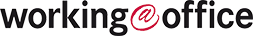 Menge/EinheitPreis/EinheitBetragPos. 1Einrichtung soweit nötig ausräumen und nach den Arbeiten wieder einräumen. Boden und angrenzende Flächen abdecken und nach den Arbeiten wieder entfernen. (ca.) 3 h32,50 €97,50 €Pos. 2An der Wand Raufaser entfernen, Schadstellen verputzen, mit neuer Raufaser tapezieren und anschließend weiß streichen.(ca.) 3 h32,50 €97, 50 €Pos. 3Materialkosten175,00 €75,00€Summe Netto19 % USt.Gesamtsumme270,00 €51,30 €321,30€ Einverstanden? Dann bitte einfach unterzeichnen und an die obenstehende Adresse oder Faxnummer zurücksenden!Ja, ich erteile Ihnen den Auftrag wie angeboten...................................... ..........................................................Ort, Datum Kundenunterschrift/Firmenstempel